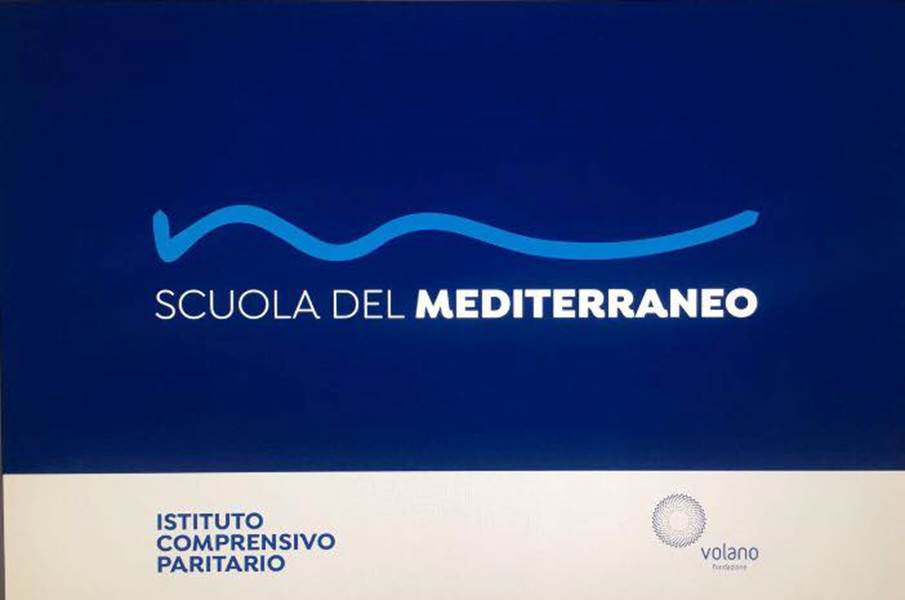 MINISTERO DELL’ISTRUZIONE, DELL’UNIVERSITA’ E DELLA RICERCASCUOLA DELL’INFANZIA PARITARIA “SAN DOMENICO SAVIO”- C.M. SA1A08600NSCUOLA PRIMARIA PARITARIA “VILLAGGIO DEL FANCIULLO” – C.M. SA1E009006SCUOLA SECONDARIA DI I GRADO ”SCUOLA DEL MEDITERRANEO”- C.M. SA1M0B500FVia Salvador Allende 66 - 84131 SALERNO TEL. 089 301753   CELL. 3314105194        COD. FIS. 05621870657Email : segreteria@scuoladelmediterraneo.it PEC: fondazionevolano@pec.itSITO: www.scuoladelmediterraneo.it   SALERNO 30 gennaio 2021                          Ai Sigg. Docenti  Alla segreteria   Al sito istituzionale Oggetto: SCRUTINI PRIMO QUADRIMESTRE A.S. 2020/2021I Consigli d’interclasse per la scuola Primaria, il Consiglio di classe per la scuola secondaria di I grado sono convocati in modalità on line sulla piattaforma “meet” per procedere alle operazioni di Scrutinio del primo quadrimestre. Si comunicano le date e gli orari relativi.  I docenti avranno cura di controllare le valutazioni inserite sul registro elettronico nella sezione scrutini con le proposte di valutazione.Indicazioni operative Con l’approssimarsi della scadenza relativa alle valutazioni intermedie, è opportuno richiamare l’attenzione di tutti i docenti su alcuni aspetti salienti della valutazione:        PER LA SCUOLA PRIMARIA La nuova normativa (ORDINANZA M.I. N.172 DEL 04/12/2020 CON LE RELATIVE LINEE GUIDA E INDICAZIONI OPERATIVE IN RIFERIMENTO ALLA VALUTAZIONE DELLA SCUOLA PRIMARIA) ha individuato un impianto valutativo che supera il voto numerico su base decimale nella valutazione periodica e finale e consente di rappresentare, in trasparenza, gli articolati processi cognitivi e meta-cognitivi, emotivi e sociali attraverso i quali si manifestano i risultati degli apprendimenti.È risultato opportuno sostituire il voto con una descrizione autenticamente analitica, affidabile e valida del livello raggiunto in ciascuna delle dimensioni che caratterizzano gli apprendimenti - un giudizio descrittivo da riportare nel Documento di valutazione e riferito a differenti livelli di apprendimento (IN VIA DI PRIMA ACQUISIZIONE – BASE – INTERMEDIO – AVANZATO). Il Coordinatore delle attività didatticheAnna Maria BernardisPER LA SCUOLA SECONDARIA DI 1° GRADO  La valutazione è espressa con votazioni in decimi che indicano differenti livelli di apprendimento. Si ricorda che: Per la secondaria, si trascrivono sul documento di valutazione, i voti numerici attribuiti per le discipline (art. 2 DPR 122/09 Valutazione degli alunni nel primo ciclo di istruzione). La valutazione periodica e finale viene integrata con la descrizione del processo formativo (in termini di progressi nello sviluppo culturale, personale e sociale) e del livello globale di sviluppo degli apprendimenti conseguito. (Dlgs 62/2017 CAPO II art. 2 comma 3, NOTA n. 1865/2017). Sono oggetto di valutazione le attività svolte nell’ambito di educazione civica, come da Curricolo digitale deliberato dal Collegio dei Docenti. La valutazione del comportamento dell’alunna e dell’alunno viene espressa collegialmente dai docenti attraverso un giudizio sintetico riportato nel documento di valutazione. Per l’insegnamento della Religione Cattolica, in luogo di voti e di esami, viene redatta una nota riguardante l’interesse con il quale l’alunno segue l’insegnamento e il profitto che ne ritrae. Nel caso di alunni trasferiti presso altra istituzione scolastica ogni Consiglio predisporrà una sintesi delle valutazioni effettuate fino al giorno in cui l’alunno ha frequentato. Buon Lavoro.  Il Coordinatore delle attività didatticheGiuseppe PannulloSEDE CLASSE SEZIONE ORA GIORNO VERBALIZZANTE  Via Allende 66   CLASSE SEZIONE ORA GIORNO VERBALIZZANTE  Via Allende 66   1 A primaria18.00 04/02/21      Ascione Benedetta Via Allende 66   2 A primaria18.30 04/02/21   Anna Maria Bernardis Via Allende 66   1-2-3  Primaria Montessori19.00 04/02/21  Amodeo Anna Via Allende 66   4 A primaria18.00 05/02/21De Rosa Samantha Via Allende 66   5 A primaria18.30 05/02/21Genova Anna1 Secondaria 1° grado  19.0005/02/21       Avallone Raffaele